23/08/2023, 07:46BionexoRESULTADO – TOMADA DE PREÇON° 2023118TP47905HEAPAO Instituto de Gestão e Humanização – IGH, entidade de direito privado e sem fins lucrativos, classificadocomo Organização Social, vem tornar público o resultado da Tomada de Preços, com a finalidade deadquirir bens, insumos e serviços para o HEAPA - Hospital Estadual de Aparecida de Goiânia, comendereço à Av. Diamante, s/n - St. Conde dos Arcos, Aparecida de Goiânia/GO, CEP: 74.969-210.Bionexo do Brasil LtdaRelatório emitido em 23/08/2023 07:46CompradorIGH - HUAPA - HOSPITAL DE URGÊNCIA DE APARECIDA DE GOIÂNIA (11.858.570/0004-86)AV. DIAMANTE, ESQUINA C/ A RUA MUCURI, SN - JARDIM CONDE DOS ARCOS - APARECIDA DE GOIÂNIA, GO CEP:74969-210Relação de Itens (Confirmação)Pedido de Cotação : 304529931COTAÇÃO Nº 47905- MATERIAL MÉDICO - HEAPA AGO/2023Frete PróprioObservações: *PAGAMENTO: Somente a prazo e por meio de depósito em conta PJ do fornecedor. *FRETE: Só serão aceitaspropostas com frete CIF e para entrega no endereço: AV. DIAMANTE, ESQUINA C/ A RUA MUCURI, JARDIM CONDE DOSARCOS, AP DE GOIÂNIA/GO CEP: 74969210, dia e horário especificado. *CERTIDÕES: As Certidões Municipal, Estadual deGoiás, Federal, FGTS e Trabalhista devem estar regulares desde a data da emissão da proposta até a data do pagamento.*REGULAMENTO: O processo de compras obedecerá ao Regulamento de Compras do IGH, prevalecendo este em relação aestes termos em caso de divergência.Tipo de Cotação: Cotação NormalFornecedor : Todos os FornecedoresData de Confirmação : TodasValidadedaProposta PagamentoCondiçõesdeFaturamento Prazo deFornecedorFreteObservaçõesMínimoEntregaA G LIMAGOIÂNIA - GOArtagivan Lima - (62) 99294-3 dias apósconfirmação12R$ 500,000020/08/2023 30/42/54 ddl CIFnull8535LIMA@MEDICALPRINT.COM.BRMais informações-FORMA DE PAGAMENTO Faturado com boleto paraVisionflex SoluçõesGráficas LtdaSÃO PAULO - SPEnio Koetz - (11) 5180-4300enio@visionband.com.brMais informações30 dias SUJEITO A ANALISE DE CREDITO - PEDIDOMINIMO DE FATURAMENTO R$ 750,00 - PRODUTOPRONTA ENTREGA - FRETE GRATIS via Correios -DUVIDAS Falar com Rodrigo Miranda 11 97439-5208 - rodrigo.miranda@visionflex.com.br -ATENCAO DESPACHOS SAO EFETUADOS ASSEGUNDAS/QUARTAS/SEXTAS-FEIRA7 dias apósconfirmaçãoR$ 750,000030/08/202330 ddlCIFProgramaçãode EntregaPreço PreçoUnitário FábricaValorTotalProdutoCódigoFabricanteEmbalagem Fornecedor ComentárioJustificativaRent(%) QuantidadeUsuárioPULSEIRA DEIDENTIFICAÇÃOBRANCA ADULTO -PULSEIRA DEIDENTIFICACAOBRANCA ADULTO -ANTI-ALERGICA EANTI-BACTERIANA -ROLO COM 200UNIDADES.;1 - Não atingefaturamentoPULSEIRATERMICA BRANCA-ADULTO/INFANTILAJUSTAVEL -MEDICAL PRINT -MEDICAL PRINTDaniellyEvelynPereira DaCruzmínimo. 2 e 4 -Não atende acondição depagamento/prazo.3 - Nãorespondeu e-mailde homologação.Rolos com 250unidades cada.R$R$R$157279-CAIXAA G LIMA60 Rolo70,0000 0,00004.200,000022/08/202316:40TotalParcial:R$60.04.200,0000Total de Itens da Cotação: 4Total de Itens Impressos: 1Programaçãode EntregaPreço PreçoUnitário FábricaValorTotalProdutoCódigoFabricanteEmbalagem Fornecedor ComentárioJustificativaRent(%) QuantidadeUsuário2PULSEIRA EM TYVEK 25489COM LACREADESIVO CORAMARELO ->POLIPROPILENO,DESCARTAVEL,ANTI-ALERGICA,MACIA E-Pulseira deidentificacao emfolhas - LacreAdesivo inviolavel,VisionflexCaixaVisionflexSoluçõesGráficasLtdaPulseira emfolhaSINTETICO -Lisa (s/ escrita pagamento/prazo.e s/ 2 - Nãopersonalizacao) respondeu e-mail- Cxs c/ 1.000 de homologação.pulseiras -;1 e 3 - Nãoatende acondição deR$R$3000 UnidadeR$396,0000DaniellyEvelynPereira DaCruz0,1320 0,000022/08/202316:40RESISTENTE, LACRECOM FECHAMENTOAUTO COLANTE,MEDIDA APROX: 24X 2CM, INDICADAPARA CURTALacre adesivoinviolavel(produtosimilar aoTYVEK) -Medida20mmX245mm(idem aDURAÇÃO -AMARELA. -UNIDADEmedidapulseira tyvek)https://bionexo.bionexo.com/jsp/RelatPDC/relat_adjudica.jsp1/2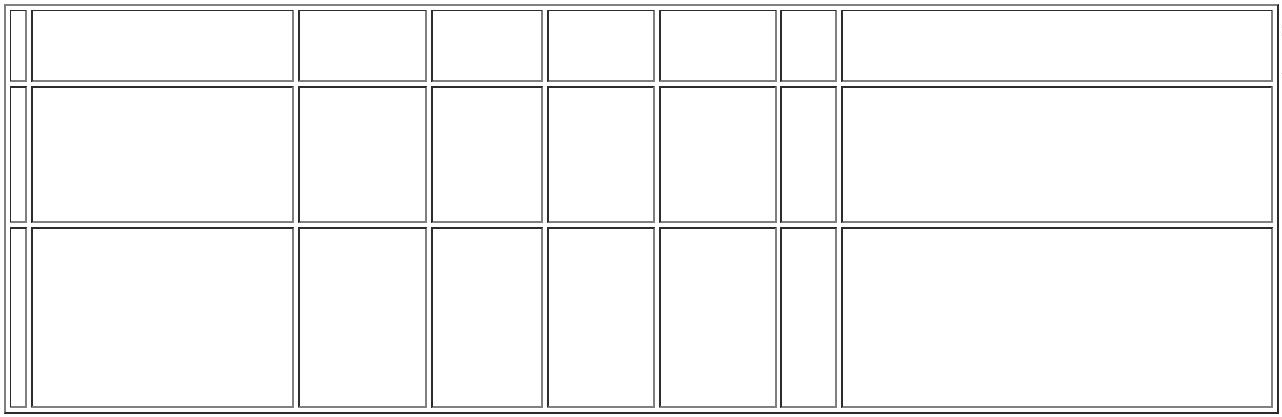 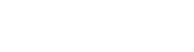 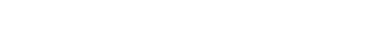 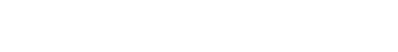 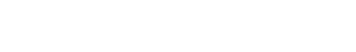 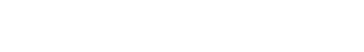 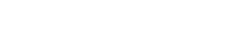 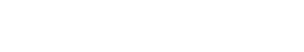 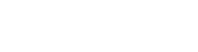 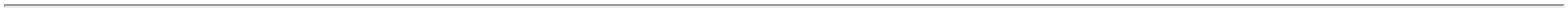 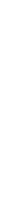 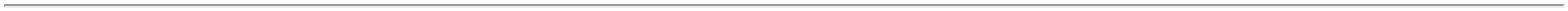 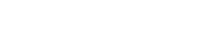 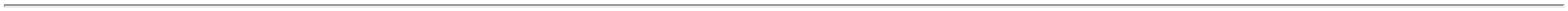 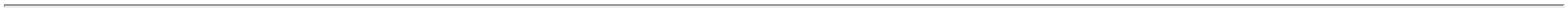 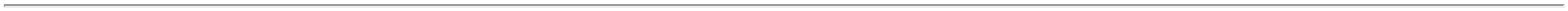 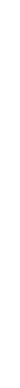 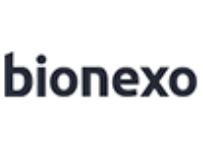 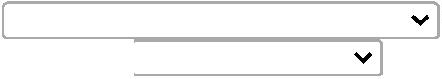 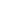 23/08/2023, 07:46BionexoMedida:0mmx245mm2Pulseira emfolhaSINTETICO -Lisa (s/ escritae s/PULSEIRA EM TYVEKCOM LACREADESIVO CORROXO-personalizacao)- Cxs c/ 1.000pulseiras -Lacre adesivoinviolavel(produtosimilar aoESPECIFICAÇÃO:POLIPROPILENO,DESCARTÁVEL,ANTI-ALÉRGICA, MACIA ERESISTENTE, LACRECOM FECHAMENTOAUTO COLANTE,;1 e 3 - Nãoatende aDaniellyEvelynPulseira deidentificacao emfolhas - LacreAdesivo inviolavel,VisionflexVisionflexSoluçõesGráficasLtdacondição depagamento/prazo.2 - Nãorespondeu e-mailde homologação.Pereira DaCruzR$R$R$396,0000348693-Caixa3000 Unidade0,1320 0,000022/08/202316:40TYVEK) -MEDIDA APROX:Medida24X2CM,INDICADAPARA CURTADURAÇÃO CORROXO.20mmX245mm(idem amedidapulseira tyvek)Medida:20mmx245mmPulseira emfolhaSINTETICO -Lisa (s/ escritae s/PULSEIRA EM TYVEKCOM LACREADESIVO CORpersonalizacao)VERDE - EM-Cxs c/ 1.000pulseiras -POLIPROPILENO,DESCARTÁVEL,ANTI-ALÉRGICA,MACIA ERESISTENTE, LACRECOM FECHAMENTOAUTO COLANTE,MEDIDA APROX:;1 e 3 - Nãoatende acondição depagamento/prazo.2 - NãoDaniellyEvelynPereira DaCruzPulseira deidentificacao emfolhas - LacreAdesivo inviolavel,VisionflexVisionflexSoluçõesGráficasLtdaLacre adesivoinviolavel(produtosimilar aoTYVEK) -MedidaR$R$R$396,0000425509-Caixa3000 Unidade0,1320 0,0000respondeu e-mailde homologação.22/08/202316:4020mmX245mm(idem a24X2CM, INDICADAPARA CURTAmedidapulseira tyvek)Medida:DURAÇÃO.20mmx245mmTotalParcial:R$99000.0060.01.188,0000Total de Itens da Cotação: 4Total de Itens Impressos: 3TotalGeral:R$5.388,0000Clique aqui para geração de relatório completo com quebra de páginahttps://bionexo.bionexo.com/jsp/RelatPDC/relat_adjudica.jsp2/2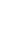 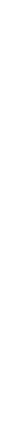 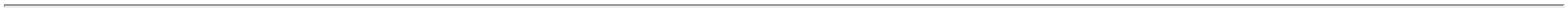 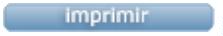 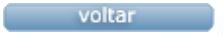 